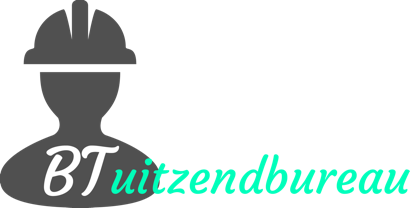 Inschrijfformulier inlenerAlgemene bedrijfsgegevensBedrijfsnaamInschrijfnummer KvK & BTW-nummer&AdresPostcode & plaats&PostbusPostcode & plaats&TelefoonAlgemeen e-mailadres & website&ContactpersonenAlgemeenO Dhr O MvrO Dhr O MvrO Dhr O MvrFunctieE-mailadres & telefoonnummer&O IdemO IdemO IdemFacturatieO Dhr O MvrO Dhr O MvrO Dhr O MvrFunctieE-mailadres & telefoonnummer&E-mailadres t.b.v. facturatieFactuurspecificatiesFactuurspecificatiesG-rekeningG-rekeningO Ja O Nee30% G-rekening, 70% reguliere rekening30% G-rekening, 70% reguliere rekening30% G-rekening, 70% reguliere rekeningBTW verlegd BTW verlegd O Ja O NeeBTW verleggingsregeling toepassen conform art 12 lid 4 Wet OB 1968 en art.24b, lid 1b uitvoeringsbesluit wet OB 1968.BTW verleggingsregeling toepassen conform art 12 lid 4 Wet OB 1968 en art.24b, lid 1b uitvoeringsbesluit wet OB 1968.BTW verleggingsregeling toepassen conform art 12 lid 4 Wet OB 1968 en art.24b, lid 1b uitvoeringsbesluit wet OB 1968.BetaalwijzeBetaalwijzeAutomatische incassoAutomatische incassoO Ja O NeeBetalingstermijnBetalingstermijnO 7 dagenO 14 dagen   O 30 dagenO 14 dagen   O 30 dagenO 14 dagen   O 30 dagenCAO/beloningsregelingCAO/beloningsregelingWij hanteren de CAOWij hanteren de CAOCAO codeCAO codeWij hanteren een bedrijfseigen regelingWij hanteren een bedrijfseigen regelingO * Graag een kopie van de bedrijfseigen regeling toevoegenO * Graag een kopie van de bedrijfseigen regeling toevoegenO * Graag een kopie van de bedrijfseigen regeling toevoegenO * Graag een kopie van de bedrijfseigen regeling toevoegenWij hanteren geen CAO, maar volgen de wettelijke regelingenWij hanteren geen CAO, maar volgen de wettelijke regelingenOOOOBent u lid van een werkgeversorganisatie?Bent u lid van een werkgeversorganisatie?O NeeO Ja, namelijk:O NeeO Ja, namelijk:O NeeO Ja, namelijk:O NeeO Ja, namelijk:HandtekeningDatumNaamFunctieHandtekening